				Klubbmesterskap 2017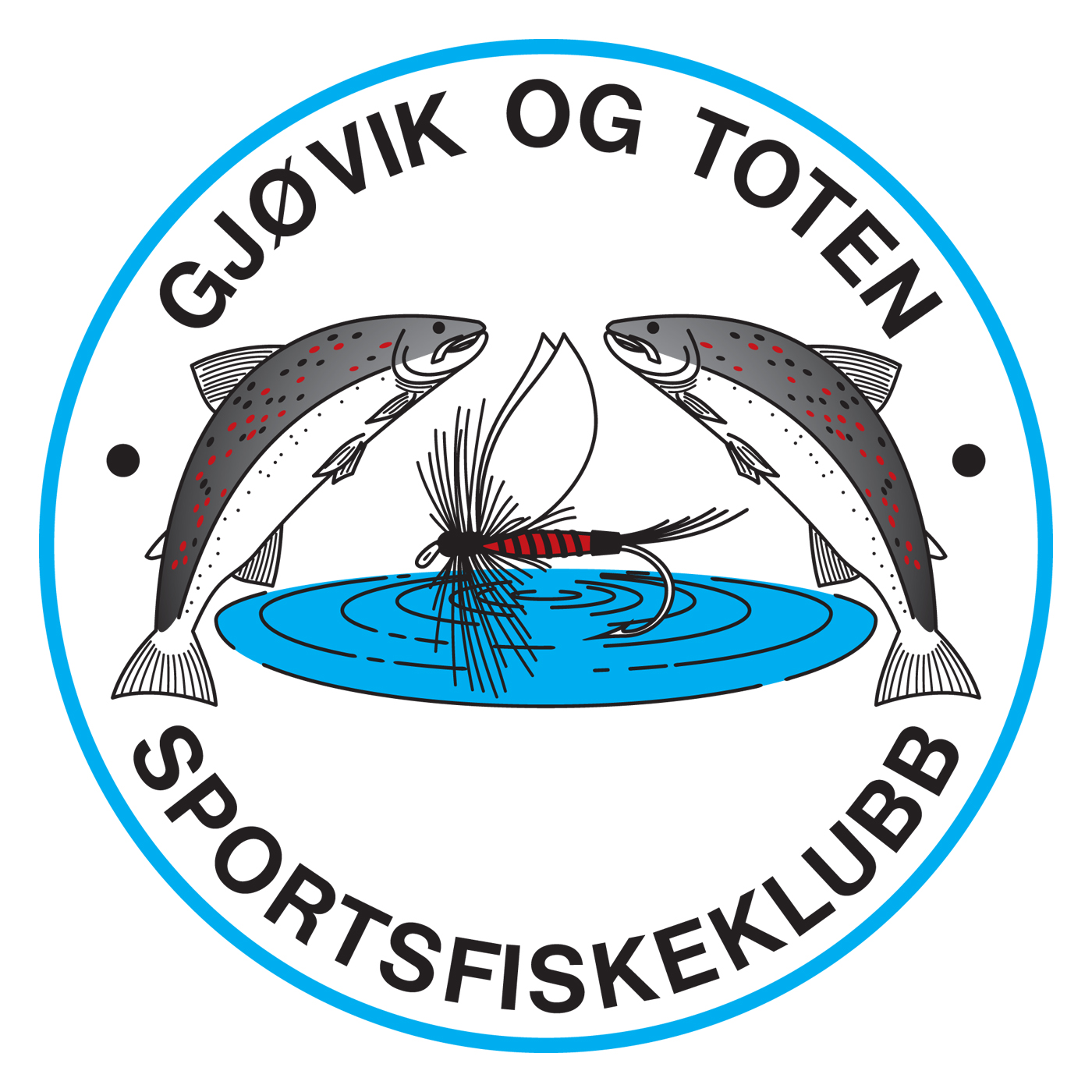 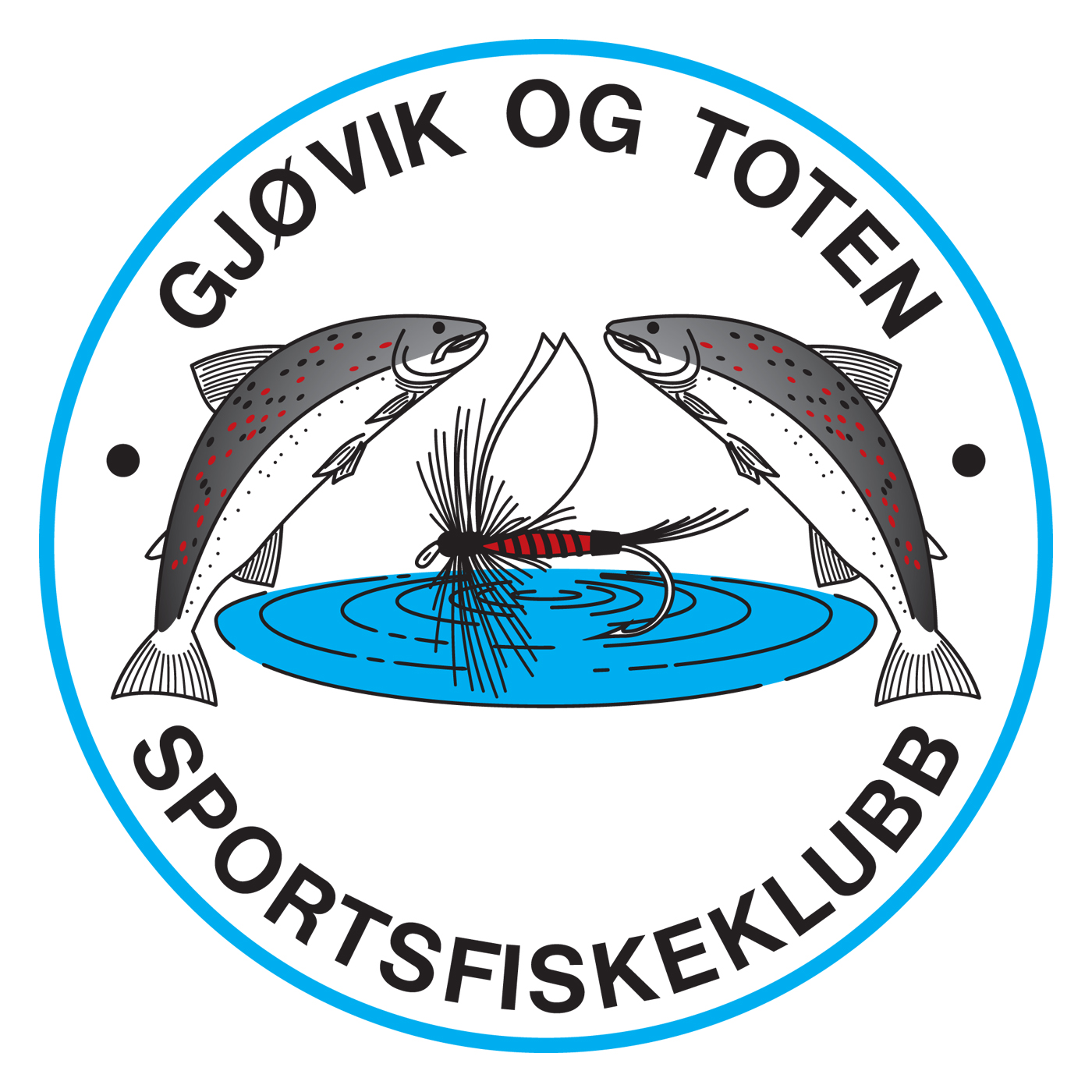 ResultaterKlasse Barn:1. Teodor Hansen 795 gr2. Ulrik Hansen Aas 475 grKlasse Junior:1. Jonas Larsen 600 gr2. Ola Nyhus 450 grKlasse Dame:1. Sonni Sangnes 2720 grKlasse Herre1. Kenneth Ottosen 5190 gr Klubbmester.2. Odd Henning Hansen 5185 gr3. Aasmund Sæther 3440 gr4. Thomas Ødegaard 3210 gr5. Magnus Andersson 2910 gr 6. Magne Olav Sveen 2110 gr7. Halfdan Sangnes 1945 gr8. Håvard Lervold 1035 gr9. Johnny Ulsrudstuen 895 gr10. Terje Haugom 715 gr11. Astor Ottosen 630 gr12. Per Bøe 380 gr13. Ole Solberg 40 gr